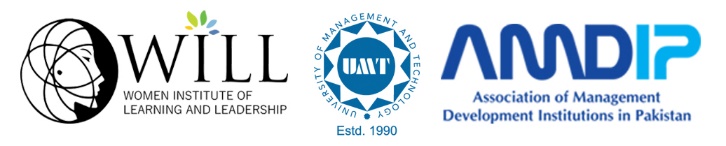 Personal InformationRegistration Type (please tick (✓) only one)(DSI) Registration #: ______________________ (for office use only)(DSI)Membership Type:   	*Registration Deadline: January 10, 2020Registration as Author At least one author must register for a publicationIn case more than one author wants to participate, they have to register themselves as participantMode of PaymentAccount Title: University Of Management and Technology		Account No: 23497000000303, IBAN No: PK22 HABB 0023 4970 0000 0303			Bank Code: 2349Branch: UMT BranchAddress: University of Management & Technology, C-II Johar Town, Lahore-54770, Pakistan.Important Information
This registration form carries mandatory picture requirement of the registrant. Please fill this form and send it along with the pay order / demand draft to the (WILL) Secretariat.
The pay orders/drafts will be payable to University of Management and Technology, Lahore and sent to following address:WILL Secretariat
Women Institute of Learning and Leadership
University of  Management & Technology, C-II Johar Town, Lahore-54770,  Pakistan
Phone:  +92-42-35212801-10 Ext: 3442; Mobile: +92 321 4788070; Email: info.@will.org.pk
_________________________________________________First Name:Middle Name:Last Name:Designation:Organization:Official Address:Official Address:City:Province:Country:Zip Code:Phone:Fax:Email:Fees:                           AmountSelect oneFaculty Members/ProfessionalsPKR 3000Research Scholar/Student  PKR 2000Participants PKR 1000Corporate Members/Industry Experts   PKR 5000International ParticipantUSD 200Paper ID :Title of Paper: Online PaymentReceipt No. / Date Demand DraftDraft Number and date       Pay OrderPay order Number and date